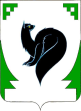 ХАНТЫ – МАНСИЙСКИЙ АВТОНОМНЫЙ ОКРУГ - ЮГРАТЮМЕНСКАЯ ОБЛАСТЬПРЕДСТАВИТЕЛЬНЫЙ ОРГАН МУНИЦИПАЛЬНОГО ОБРАЗОВАНИЯДУМА ГОРОДА МЕГИОНАРЕШЕНИЕ «_07_» _декабря___ 2022 года 				                                              № _249_О внесении изменений в решение Думы города Мегиона от 29.01.2016 № 59 «О Порядке назначения, перерасчета и выплаты пенсии за выслугу лет лицам, замещавшим муниципальные должности на постоянной основе и должности муниципальной службы в органахместного самоуправления города Мегиона» (с изменениями)Рассмотрев проект решения Думы города Мегиона «О внесении изменений в решение Думы города Мегиона от 29.01.2016 № 59 «О Порядке назначения, перерасчета и выплаты пенсии за выслугу лет лицам, замещавшим муниципальные должности на постоянной основе и должности муниципальной службы в органах местного самоуправления города Мегиона» (с изменениями), руководствуясь статьёй 19 Устава города Мегиона, Дума города МегионаРЕШИЛА:1. Внести в решение Думы города Мегиона от 29.01.2016 № 59 «О Порядке назначения, перерасчета и выплаты пенсии за выслугу лет лицам, замещавшим муниципальные должности на постоянной основе и должности муниципальной службы в органах местного самоуправления города Мегиона» (с изменениями) следующие изменения:1. в разделе 3 Порядка: 1) подпункт 1 пункта 3 признать утратившим силу;2) в пункте 11:а) подпункт 4 признать утратившим силу;б) подпункт 6 изложить в следующей редакции:  «6) копия трудовой книжки и(или) сведения о трудовой деятельности в случае ведения трудовой книжки в электронном виде;»;	3) абзац первый пункта 12 после слов «трудовой книжки,» дополнить словами «выписки из электронной трудовой книжки,»;	4) пункт 13 дополнить подпунктом 1.1 следующего содержания:	«1.1.) запрашивает в системе межведомственного электронного взаимодействия сведения из Фонда пенсионного и социального страхования Российской Федерации (далее по тексту – Фонд) о дате назначения страховой пенсии по старости (инвалидности), о размере получаемой страховой пенсии по старости (инвалидности), фиксированной выплаты к страховой пенсии по старости (инвалидности), повышений фиксированной выплаты к страховой пенсии по старости (инвалидности);».2. в разделе 4 Порядка:1) в подпункте 1 пункта 4 слова «Пенсионного фонда Российской Федерации» заменить словом «Фонда»;2) подпункт 1 пункта 10 изложить в следующей редакции:«1) оригинал трудовой книжки или заверенную в установленном порядке копию трудовой книжки (первый и последний лист с записью) и (или) выписку из электронной трудовой книжки;».3. Приложение 1 к Порядку изложить согласно Приложению 1 к настоящему решению.4. Приложение 4 к Порядку изложить согласно Приложению 2 к настоящему решению.	2. Настоящее решение вступает в силу после его официального опубликования и распространяется на правоотношения с 01 января 2023 года.                                                      Приложение 1                                                           к решению Думы                                                         города Мегионаот «_07_» «_12__»2022 №_249_                                                         «Приложение 1                                                                                          к Порядку назначения, перерасчета                                                                                      и выплаты пенсии за выслугу лет                                                                                           лицам, замещавшим муниципальные                                                                                     должности на постоянной основе    							          и должности муниципальной службы                                                                                          в органах местного самоуправления                                                        города МегионаПредседателю комиссии по назначению пенсии                                                       за выслугу лет лицам, замещавшим                                                                   муниципальные должности на постоянной основеи должности муниципальной службы в органах         местного самоуправления города Мегионаот _________________________________________   		(фамилия, имя, отчество)____________________________________________     (должность заявителя)____________________________________________(наименование муниципального органа по  последнему месту работы)____________________________________________(место жительства)____________________________________________(телефон)ЗАЯВЛЕНИЕВ  соответствии  с  Законом Ханты-Мансийского автономного округа – Югры от  20.07.2007 № 113-оз «Об отдельных вопросах муниципальной службы в Ханты-Мансийском   автономном   округе - Югре»,   Порядком  назначения, перерасчета и выплаты пенсии за выслугу лет лицам, замещавшим муниципальные должности  на  постоянной основе и должности муниципальной службы в органах местного  самоуправления  города Мегиона, утвержденным решением Думы города Мегиона от «___» ____ ____ № ___, прошу назначить мне пенсию за выслугу лет к страховой пенсии ____________________________________, назначенной в соответствии  с  Федеральным  законом  от  28.12.2013 № 400-ФЗ «О страховых пенсиях», которую получаю в________________________________________________________________________________(наименование органа пенсионного обеспечения)_______________________________________________________________________________.Размер пенсии за выслугу лет прошу исчислять исходя из среднемесячного заработка по должности за последние 12 полных месяцев, предшествующих дню_____________________________________________________________________________(увольнения с муниципальной службы (прекращения полномочий)/достижения возраста, дающего право на страховую пенсию, предусмотренную Федеральным законом  «О  страховых  пенсиях»  (дававшего  право  на  трудовую  пенсию в соответствии  с  Федеральным  законом  от  17.12.201  №  173-ФЗ «О трудовых пенсиях в Российской Федерации»)). При замещении должностей государственной службы Российской Федерации, государственной гражданской службы субъекта Российской Федерации, в томчисле Ханты-Мансийского автономного округа - Югры, муниципальной службы, при    замещении    государственной    должности    Российской   Федерации, государственной должности субъекта Российской Федерации, в том числе Ханты-Мансийского автономного округа -  Югры, муниципальной должности, замещаемой на постоянной основе, или при назначении мне ежемесячного пожизненного содержания, дополнительной пенсии обязуюсь в 5-дневный срок сообщить об этом в кадровую службу органа местного самоуправления города Мегиона.Я ____________________________________________________________________,                                                                 (Ф.И.О.)представляю кадровой службе органа местного самоуправления города Мегиона бессрочное согласие на обработку и использование моих персональных данных (фамилия, имя, отчество; сведения о документе, удостоверяющем личность; другая информация, содержащаяся в заявлении) при рассмотрении вопроса назначения, выплаты, перерасчета пенсии за выслугу лет, в соответствии с Федеральным законом «О персональных данных».Прошу пенсию за выслугу лет перечислять: _______________________________________                                                                                       (наименование кредитного учреждения)К заявлению прилагаю:2)  справку Ханты-Мансийского негосударственного пенсионного фонда о неполучении дополнительной пенсии;3)  реквизиты кредитного учреждения для перечисления пенсии за выслугу лет.«____» _______ 20___ г.                       _____________________________________________(подпись заявителя)                          (расшифровка подписи)Документы приняты «___»___________ 20___ г._____________________________________________________________________________(подпись, фамилия и должность специалиста кадровой службы, принявшего документы)Заявление зарегистрировано «___»____________ 20___ г.____________________________________________________________ _________________(подпись, фамилия и должность специалиста кадровой службы органа местного самоуправления).».                                                      Приложение 2                                                           к решению Думы                                                         города Мегионаот «_07_» «_12__»2022 №_249_                                                         «Приложение 1                                                                                          к Порядку назначения, перерасчета                                                                                      и выплаты пенсии за выслугу лет                                                                                           лицам, замещавшим муниципальные                                                                                     должности на постоянной основе    							          и должности муниципальной службы                                                                                          в органах местного самоуправления                                                        города Мегиона___________________________________________________________________________(орган местного самоуправления города Мегиона)Представлениео назначении пенсии за выслугу летВ  соответствии  с  Законом Ханты-Мансийского автономного округа – Югры от  20.07.2007  № 113-оз  «Об  отдельных  вопросах  муниципальной службы в Ханты-Мансийском   автономном   округе – Югре»,   Порядком  назначения, перерасчета и выплаты пенсии за выслугу лет лицам, замещавшим муниципальные должности  на  постоянной основе и должности муниципальной службы в органах местного  самоуправления  города Мегиона, утвержденным решением Думы города Мегиона от «___» ______ ___ № ____, прошу назначить пенсию за выслугу лет к страховой пенсии по старости (инвалидности)__________________________________________________________________________,(фамилия, имя, отчество)замещавшему _______________________________________________________________                               (наименование должности на день увольнения)    Стаж муниципальной службы составляет __________ лет.    0,8 денежного содержания для назначения пенсии за выслугу лет на указанной должности составляет ______________ руб. _________ коп.    Уволен (а) с муниципальной службы по основанию:    _______________________________________________________________________    К представлению прилагаю:    1) заявление о назначении пенсии за выслугу лет;    2)  справку о должностях, периоды службы в которых включаются в стаж муниципальной службы для назначения пенсии за выслугу лет;    3)   справку   о   размере   среднемесячного заработка муниципального служащего;    4)  справку органа Фонда о размере получаемой страховой пенсии по старости (инвалидности);    5)  реквизиты кредитного учреждения для перечисления пенсии за выслугу лет;    6) копию трудовой книжки и (или) сведения о трудовой деятельности;    7) копию военного билета;    8)  справку Ханты-Мансийского негосударственного пенсионного фонда по месту жительства о неполучении дополнительной пенсии;    9) заявление об иных периодах;    10) ходатайство о включении в стаж муниципальной службы иных периодов;    11) другие документы, подтверждающие стаж муниципальной службы.    Руководитель органа местного самоуправления_____________________________________                                                                                   			(подпись, инициалы, фамилия)    дата «____»_______20_____ м.п.Председатель Думы города Мегиона                 __________________А.А.Алтаповг.Мегион«____»________2022           Глава города Мегиона             ___________________О.А.Дейнека             г.Мегион            «____»________2022